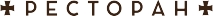 ПОСТНОЕ МЕНЮ:Салат с бакинскими томатами, обжаренными вешенками и опятами (240 г)…....................................................................................510 рВинегрет с маринованными опятами (250 г)..................................310 рБаклажаны с соусом сациви (200 г)………………………………….……….360 р Цветная капуста с соусом сациви (160г)………................................350 рКутабы с тыквой (120 г)…....................................................................120 рХинкали с картофелем и грибами (90 г)..........................................40 рЛобиани (500 г).....................................................................................350 рХарчо (300 г).........................................................................................280 рГолубцы овощные (250/20г)..............................................................380 р Кучмачи с шампиньонами и опятами (300 г)………........................510 рКартофель на мангале (250/25 г).....................................................150 рВ будни  с 12 до 16 действует скидка 20%Данное меню является рекламным материалом. С контрольным меню можноознакомиться у администратора.